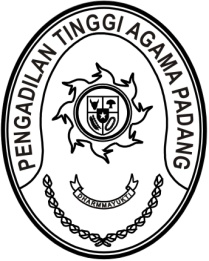 Nomor     	:	W3-A/          /KP.00.3/1/2022	                   Januari 2022Lampiran	:	-Perihal	:	Permohonan Penugasan		a.n. Irsyadi, S.Ag., M.Ag.Yth. Ketua Pengadilan Tinggi Agama JambiAssalamu’alaikum, Wr. Wb.Sehubungan dengan telah dilaksanakannya pengambilan sumpah dan pelantikan Irsyadi, S.Ag., M.Ag., Sekretaris Pengadilan Tinggi Agama Padang sebagai Sekretaris Pengadilan Tinggi Agama Jambi pada tanggal 20 Januari 2022, kami mohon kepada saudara agar dapat menugaskan saudara Irsyadi, S.Ag., M.Ag. untuk menyelesaikan tugas pada Pengadilan Tinggi Agama Padang sampai akhir bulan Januari 2022.	Demikian disampaikan, atas perkenannya kami ucapkan terima kasih.WassalamKetua,Zein Ahsan